Formulari i aplikimit për  Biznes Ide1. INFORMATAT KONTAKTUESEShënim: Ju lutem bashkëlidhni CV-në tuaj në këtë formular të aplikimit (CV-të e nxjerra nga Sistemi Informues i Menaxhimit të Punësimit)2. ZGJIDHJE TË SHUMËFISHTA. ZGJIDHNI PËRGJIGJEN E SAKT TË PYETJEVE.1) Çka është një ndërmarrës?A. Dikush që investon kohë dhe para për të nisur një biznes.B. Dikush që fiton shuma të mëdha parash.C. Dikush që rrezikon për të nxjerrë fitim.D. A dhe C.2)  Kapital është:A. Paratë në dispozicion për të investuar.B. Kosto penguese e hyrjes në treg. C. Garancia që një kompani do të jetë e suksesshme.D. A & B.Ky program do të implementohet me mbështetjen e projektit të UNDP Programet Aktive të Tregut të Punës 2, financuar nga Ministria e Punëve të Jashtme të Finlandës, UNDP dhe qeveria e Kosovës.3) Cilat nga pikat në vijim përfshihen në planin e biznesit A. Informatat financiare, planet e prodhimit, politikat e stafit.B. Objektivat e biznesit dhe mënyra e përmbushjes së tyre.C. Plani hap pas hapi për suksesin e biznesit tuaj.D. Të gjitha më sipër.4)  Hulumtimi i tregut është i rëndësishëm sepse ju tregon:A.  Sa lloje të njerëzve blejnë produkte në një dyqan.B.  Çfarë do të blejnë konsumatorët.C.  Sa do të paguajnë konsumatorët për produkte.D.  Të gjitha më sipër.5)  Blerja e një produkti që nuk e kishit planifikuar quhet:A.  Blerje e konsumatorit.B.  Garanci.C.  Blerje nga impulsi.D.  Blerje krahasuese.6)  Planifikimi i produktit ju tregon:A.  Ku do ta prodhoni produktin tuaj.B.  Kostot për prodhimin e produktit tuaj.C.  Fitimin tuaj neto. D.  Gjithsej të ardhurat. 7)  Çfarë është një reklamë e mirë? (Zgjedh kombinimin më të mirë)A.  Ngjyra, tërheq vëmendjen, përbërësit e produktit.B.  Emri i produktit, çmimi, vendëndodhja tërheqëss.C.  I lehtë për t'u lexuar, çmimi, ngjyra, vendëndodhja, pse konsumatorët duhet ta blejnë.D.  Informatat ushqyese, çmimi, ngjyra, ku të blihet, i lehtë për t'u lexuar.3. JEPNI NJË PËRSHKRIM TË SHKURTËR TË IDESË SUAJ TË BIZNESIT:4.  FINANCIMI I KËRKUAR NGA PROGRAMI: ………………………………………………………… Euro,Bashkëfinancimi (nuk është i obligueshëm):  ……………………………………………………..… Euro, dheKapitali vetanak/fondet nga huamarrja (nuk është i obligueshëm) …………………………………..  Euro,Numri i vendeve të punës që do të krijohen: ……………………………………………………………………5. BIZNESI IM DO TË OFROJË PRODUKTET/SHËRBIMET VIJUESE:6. UNË DO T'I SHESË PRODUKTET/SHËRBIMET E MIA TEK (PËRSHKRIMI I TREGUT TUAJ):7. KONKURRENCA EKZISTUESE DHE PËRPARËSITË KRAHASUESE TË BIZNESIT TIM JANË:8. SHKATHTËSITË, PËRVOJA DHE NJOHURIA QË ZOTËROJ PËR TA ZHVILLUAR KËTË BIZNES TË POSAÇËM JANË:9. E KAM ZGJEDHUR KËTË IDE TË BIZNESIT SEPSE:10. LUTENI TË SHËNONI GRUPIN TË CILIT I PËRKISNI (mund të shenohet një ose më shumë):Unë i poshtënënshkruari deklaroj se të dhënat e përfshira në këtë aplikacion janë shpalosur me vullnetin tim të lirë në pajtim më Ligjin nr. 03/L - 172 PËR MBROJTJEN E TË DHËNAVE PERSONALE, dhe përmes kësaj shprehimisht jap pëlqimin tim  që ato të përdoren nga Ministria e Punës dhe Mirëqenies Sociale dhe UNDP në përmbushjen e aktiviteteve të tyre.Emri Mbiemri:Nënshkrimi:Data:Dorëzuar Këshilltarit:							 (emër, mbiemër)Nënshkrimi i Këshilltarit:Zyra e Punësimit:							 (komuna)Numri i protokollit:Shënim: Data e fundit për dorëzimin e dokumenteve për aplikim në zyrën tuaj të punësimit është 22 Maj 2015, ora 16:00. Luteni ta dërgoni aplikimin tuaj në një version origjinal dhe tre kopje.Lista e biznes ideve të aprovuar do të shpallet në Zyrat e Punësimit më së largëti më datë 5 Qershor 2015.PROGRAMI I VETËPUNËSIMITEmri dhe mbiemriAdresaNumri i telefonit/celularitAdresa e postës elektronike (e-mail)Numri i letërnjoftimitNiveli dhe fusha e edukimitShkathtësitë shtesëProfesioni     i papunë afatgjatë (më shumë se 12 muaj)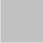      prind vetëushqyes     i ri (18-29 vjeç)     nga viset rurale     grua     me aftësi të kufizuara     përfitues i ndihmës sociale     grupet e pakicave etnike